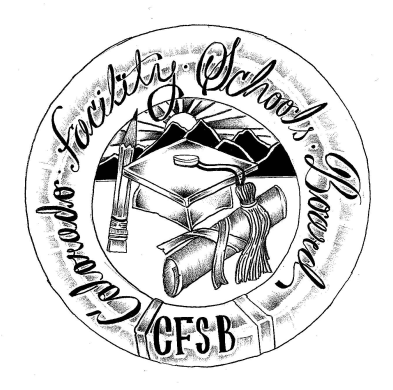 Colorado Facility Schools Board AgendaOctober 13th, 202211:30 a.m. until the completion of the agendaShiloh Family Resource Pavilion In-Person & Zoom Virtually11:3012:00LunchBoard Meeting will start - Call to OrderApproval of MinutesApproval of AgendaAction ItemAction Item12:0512:15Board discussion – SB21-274Facility Schools Unit UpdateCDE/Facility Internal UpdatesData Management and Systems SupportiReady/Tuition CostMonitoring/Updates from the FieldIEP System Updates/ State AssessmentsCurriculum/Induction/OOD ConsortiumNew Program SupportUpdate from Attorney General’s Office                    Action ItemJudy StirmanQuinn EnrightLori KochevarRobin Singer/Ann SymallaAnnie HaskinsWendy Dunaway Darren SerratoIsabel Broer12:30  1:00  1:30  2:00  2:30  2:00  2:202:30Board Candidate Interview #1Board Candidate Interview #2Board Candidate Interview #3Board Candidate Interview #4BreakFS Board Decision – Board Seat RecommendationJBC/Stakeholders Group/Bill – Update and FeedbackOpportunity for the Public to Address the BoardMembers of the public who wish to address the board must sign up prior to the meeting. Presentations are limited to 5 minutes.Action ItemJudy Stirman/Wendy Dunaway/Board  2:40Next Steps  3:00Adjournment of Meeting